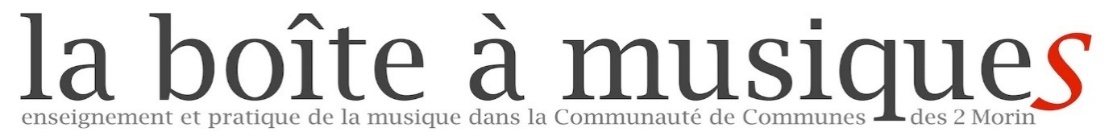 Le musée des instruments
Plus de 200 instruments de musique exposés ! Du lundi 25 mars au vendredi 29 mars 2024
Salle Henri Forgeard 
La Ferté-GaucherPROGRAMME
Possibilité de visite guidée par notre professeur-orchestre, Mr Pascal Héracle, 
 sur réservationLundi 25 mars – 13h30 -17h / 20h -22h 20h-22h : Répétition publique de la chorale (Damien Gensollen)Mardi 26 mars - De 9h30 à 17h 10h et 16h – Conférence interactive : l’importance d'une pratique musicale et corporelle, à tous les âges de la vie ! (Murielle Ikareth)Mercredi 27 mars : De 9h30 à 22hVenez découvrir le musée et assister au cours individuel d’instruments !20h30-22h : Répétition publique de l’ensemble de Jazz (Xavier Mathiaud) Jeudi 28 mars : 9h30- 19h3014h30- 15h30 : Démonstration ‘Chant et improvisation’ 
 Quand guimbarde et didjeridoo rencontrent le chant Grégorien et spontané (Elizabeth Lagneau et Joe Ikareth)18h-19h30 : Atelier intergénérationnel de mouvement créatif (Murielle Ikareth)
Grâce à des propositions ludiques, venez explorer la liberté du corps !Vendredi 29 mars : 9h30-17h / 20h22h20h-22h : Répétition publique des orchestres ‘Chœur de cordes’ et ‘ Symphonie des 2 Morin’ (Pascal Héracle)